Лист самооценки                                                                                                                                  Лист самооценки № задания/ Всё отлично получилось /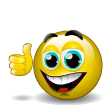 / Всё получилось хорошо, но требовалась помощь/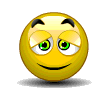 /  Испытывал затруднения, но следующий раз всё получится/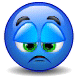 Задание 1 «Верю-не верю»Задание 2Работа в группах Задание 3Вставь недостающие данныеИтоговое   самооценивание№ задания/ Всё отлично получилось // Всё получилось хорошо, но требовалась помощь//  Испытывал затруднения, но следующий раз всё получится/Задание 1 «Верю-не верю»Задание 2Работа в группах Задание 3Вставь недостающие данныеИтоговое   самооценивание